BRİFİNG DOSYASI    2022-2023NURİPAŞA İLKOKULUOKUL ÖNCESİ OKUL ÖNCESİ             ÖZEL EĞİTİM ALT SINIF ÖZEL EĞİTİM ALT SINIF        İLKOKULLAR2017-2018 İLKOKULLAR GENEL BİLGİLERNOT:  Derslik ve Şube Başına Düşen Öğrenci Sayıları İlkokul 1. 2. 3. ve 4. Sınıf Öğrenci Sayılarının Toplamına ve ilkokula ait derslik ve şube sayısına Göre hesaplanacaktır.Genel Bilgilerde öğrenci, derslik ve şube sayıları özel eğitim, okul öncesi ile ilkokul Toplamları olacaktır. ÖĞRENCİ SAYILARI2022-20231. SINIFA YENİ KAYIT ÖĞRENCİ SAYILARI2021-2022 EĞİTİM-ÖĞRETİM YILI SONU4.  SINIFTAN 5. SINIFA GEÇEN ÖĞRENCİ SAYILARIDERSLİK VE ŞUBE SAYILARINOT: ÖZEL EĞİTİM, ANASINIFI İLE İLKOKUL 1.2.3. VE 4. SINIFLAR ÖĞRENCİ, DERSLİK VE ŞUBE SAYILARI GENEL BİLGİLER TABLOSUNDAKİ SAYILARA EŞİTOLACAKTIR.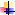 S.NOOKUL ADIÖĞRETİM ŞEKLİÖĞRENCİ SAYISIÖĞRENCİ SAYISIÖĞRENCİ SAYISITOPLAMTOPLAMDERSLİK SAYISIDERSLİK BAŞI ÖĞRENCİDERSLİK BAŞI ÖĞRENCİŞUBE SAYISIŞUBE BAŞINA ÖĞRENCİ ŞUBE BAŞINA ÖĞRENCİ KADROLU ÖĞRTMENKADROLU ÖĞRTMENKADROLU ÖĞRTMENKADROLU ÖĞRTMENKADROLU ÖĞRTMENS.NOOKUL ADIÖĞRETİM ŞEKLİEKKTOPLAMTOPLAMDERSLİK SAYISIDERSLİK BAŞI ÖĞRENCİDERSLİK BAŞI ÖĞRENCİŞUBE SAYISIŞUBE BAŞINA ÖĞRENCİ ŞUBE BAŞINA ÖĞRENCİ KADROLU ÖĞRTMENKADROLU ÖĞRTMENKADROLU ÖĞRTMENKADROLU ÖĞRTMENKADROLU ÖĞRTMENS.NOOKUL ADIÖĞRETİM ŞEKLİEKKTOPLAMTOPLAMDERSLİK SAYISIDERSLİK BAŞI ÖĞRENCİDERSLİK BAŞI ÖĞRENCİŞUBE SAYISIŞUBE BAŞINA ÖĞRENCİ ŞUBE BAŞINA ÖĞRENCİ Ücretli Kadrolu Kadrolu YöneticiYöneticiYöneticiTOPLAMRESMİ BAĞIMSIZ ANAOKULU1İST.KANTİNCİLER ESNAF ODASI ANAOKULUNORMAL1İST.KANTİNCİLER ESNAF ODASI ANAOKULUİKİLİTOPLAMGENEL TOPLAM MESLEK LİSESİ BÜNYESİNDENORMAL1İMKB KIZ TEKNİK MESLEK LİSE.İKİLİTOPLAMGENEL TOPLAMRESMİ İLKOKULLAR1ATATÜRK İLKOKULU-2BOZKURT İLKOKULU3CELALETTİN GÖZÜSULU İLKOKULU4DR.REŞİT GALİP İLKOKULU9MERKEZEFENDİ İLKOKULU10NURİPAŞA İLKOKULUİKİLİ11SANİYE SEZGİN ELMAS İLKOKULU12VELİEFENDİ İLKOKULU13ZİYA GÖKALP İLKOKULUTOPLAMGENEL TOPLAM1ABDÜLHAKHAMİT ORTAOKULU2AHMETVEFİKPAŞA ORTAOKULU3AYHAN ŞAHENK ORTAOKULU4FARUK TİMURTAŞ ORTAOKULU5KAZIM ÖZALP ORTAOKULU6KAZLIÇEŞME ABAY ORTAOKULU7REŞAT TARDU ORTAOKULU8SÜMER İMAM HATİP ORTAOKULU9ŞEMSETTİN SAMİ ORTAOKULU10TOKİ SEYİTNİZAM ŞHT. SEMİH BALABAN İMAM HATİP ORTAOKULU1175. YIL ORTAOKULUTOPLAMGENEL TOPLAMGENEL TOPLAMRESMİ OKULLAR TOPLAMIRESMİ OKULLAR TOPLAMIS.NOOKUL ADIÖĞRETİM ŞEKLİÖĞRENCİ SAYISIÖĞRENCİ SAYISITOPLAMDERSLİK SAYISIDERSLİK BAŞI ÖĞRENCİŞUBE SAYISIŞUBE BAŞINA ÖĞRENCİ ÖĞRETMEN SAYISIÖĞRETMEN SAYISIÖĞRETMEN SAYISIS.NOOKUL ADIÖĞRETİM ŞEKLİEKTOPLAMDERSLİK SAYISIDERSLİK BAŞI ÖĞRENCİŞUBE SAYISIŞUBE BAŞINA ÖĞRENCİ Ücretli KadroluTOPLAM1ATATÜRK İLKOKULU2BOZKURT İLKOKULU3CELALETTİN GÖZÜSULU İLKOKULU4DR.REŞİT GALİP İLKOKULU5FATMA SÜSLÜGİL İLKOKULU6GAZİPAŞA İLKOKULU7HALUK ÜNDEĞER İLKOKULU8KAZIM ÖZALP İLKOKULU9MERKEZEFENDİ İLKOKULU10NURİPAŞA İLKOKULU11SANİYE SEZGİN ELMAS İLKOKULU12VELİEFENDİ İLKOKULU13ZİYA GÖKALP İLKOKULUTOPLAMGENEL TOPLAM1ABDÜLHAKHAMİT ORTAOKULU2AHMETVEFİKPAŞA ORTAOKULU3AYHAN ŞAHENK ORTAOKULU4FARUK TİMURTAŞ ORTAOKULU5KAZIM ÖZALP ORTAOKULU6KAZLIÇEŞME ABAY ORTAOKULU7REŞAT TARDU ORTAOKULU8SÜMER İMAM HATİP ORTAOKULU9ŞEMSETTİN SAMİ ORTAOKULU10TOKİ SEYİTNİZAM ŞHT. SEMİH BALABAN İMAM HATİP ORTAOKULU1175. YIL ORTAOKULUTOPLAMGENEL TOPLAMGENEL TOPLAMRESMİ İLK/ORTAOKULLAR TOPLAMIRESMİ İLK/ORTAOKULLAR TOPLAMIS.NOOKUL ADIÖĞRETİM ŞEKLİÖĞRENCİ SAYISIÖĞRENCİ SAYISITOPLAMDERSLİK SAYISIDERSLİK BAŞI ÖĞRENCİŞUBE SAYISIŞUBE BAŞINA ÖĞRENCİ Ücretli ÖğretmenÖĞRETMENYÖNETİCİ SAYISIÖĞRETMENYÖNETİCİ SAYISIÖĞRETMENYÖNETİCİ SAYISIS.NOOKUL ADIÖĞRETİM ŞEKLİEKTOPLAMDERSLİK SAYISIDERSLİK BAŞI ÖĞRENCİŞUBE SAYISIŞUBE BAŞINA ÖĞRENCİ Ücretli ÖğretmenKADROLUKADROLUKADROLUS.NOOKUL ADIÖĞRETİM ŞEKLİEKTOPLAMDERSLİK SAYISIDERSLİK BAŞI ÖĞRENCİŞUBE SAYISIŞUBE BAŞINA ÖĞRENCİ Ücretli ÖğretmenÖğretmen YöneticiKadrolu Öğretmen ve Yönetici ToplamıRESMİ İLKOKULLAR1ATATÜRK İLKOKULU2BOZKURT İLKOKULU3CELALETTİN GÖZÜSULU İLKOKULU4DR.REŞİT GALİP İLKOKULU5FATMA SÜSLÜGİL İLKOKULU6GAZİPAŞA İLKOKULU7HALUK ÜNDEĞER İLKOKULU8KAZIM ÖZALP İLKOKULU9MERKEZEFENDİ İLKOKULU10NURİPAŞA İLKOKULUİKİLİ4084378451460283082432711SANİYE SEZGİN ELMAS İLKOKULU12VELİEFENDİ İLKOKULU13ZİYA GÖKALP İLKOKULUTOPLAM40843784514602830824327GENEL TOPLAMÖZEL İLKOKULLAR1AVRUPA İLKOKULU2KENTLİLER İLKOKULU3TOPKAPI FETİH İLKOKULU4CEVİZLİBAĞ DOĞA İLKOKULUTOPLAMGENEL TOPLAMGENEL TOPLAMRESMİ/ÖZEL İLKOKULLAR TOPLAMIRESMİ/ÖZEL İLKOKULLAR TOPLAMISıra NoOKUL ADI1.Sınıf1.Sınıf2.Sınıf2.Sınıf3.Sınıf3.Sınıf4.Sınıf4.SınıfARA TOPLAMARA TOPLAMTOPLAMOKUL ADIEKEKEKEKEKTOPLAM1ATATÜRK İLKOKULU2BOZKURT İLKOKULU3CELALETTİN GÖZÜSULU İLKOKULU4DR.REŞİT GALİP İLKOKULU5FATMA SÜSLÜGİL İLKOKULU6GAZİPAŞA İLKOKULU7HALUK ÜNDEĞER İLKOKULU8KAZIM ÖZALP İLKOKULU9MERKEZEFENDİ İLKOKULU10NURİPAŞA İLKOKULU12011797129878010411140843784511SANİYE SEZGİN ELMAS İLKOKULU12VELİEFENDİ İLKOKULU13ZİYA GÖKALP İLKOKULUTOPLAM120117971298780104111408437845RESMİ TOPLAMIÖZEL İLKOKULLAR1AVRUPA İLKOKULU2KENTLİLER İLKOKULU3TOPKAPI FATİH İLKOKULU4CEVİZLİBAĞ DOĞA İLKOKULUTOPLAMÖZEL TOPLAMIRESMİ/ÖZEL İLKOKULLAR TOPLAMIS.NOOKUL ADI1.Sınıfa Yeni Kayıt1.Sınıfa Yeni KayıtTOP4. Sınıftan 5. Sınıfa Geçen Öğrenci Sayısı4. Sınıftan 5. Sınıfa Geçen Öğrenci SayısıTOPS.NOOKUL ADIEKTOPEKTOP1ATATÜRK İLKOKULU2BOZKURT İLKOKULU3CELALETTİN GÖZÜSULU İLKOKULU4DR.REŞİT GALİP İLKOKULU5FATMA SÜSLÜGİL İLKOKULU6GAZİPAŞA İLKOKULU7HALUK ÜNDEĞER İLKOKULU8KAZIM ÖZALP İLKOKULU9MERKEZEFENDİ İLKOKULU10NURİPAŞA İLKOKULU147110257979118811SANİYE SEZGİN ELMAS İLKOKULU12VELİEFENDİ İLKOKULU13ZİYA GÖKALP İLKOKULUTOPLAMGENEL TOPLAMÖZEL OKULLAR1AVRUPA İLKOKULU2 KENTLİLER İLKOKULU3TOPKAPI FETİH İLKOKULU4CEVİZLİBAĞ DOĞA İLKOKULUTOPLAMGENEL TOPLAMRESMİ-ÖZEL TOPLAMI    RESMİ İLKOKULLARÖZEL EĞİTİMÖZEL EĞİTİMÖZEL EĞİTİMÖZEL EĞİTİMÖZEL EĞİTİMOKUL ÖNCESİOKUL ÖNCESİOKUL ÖNCESİOKUL ÖNCESİOKUL ÖNCESİ1.SINIF1.SINIF1.SINIF1.SINIF2.SINIF2.SINIF2.SINIF2.SINIF2.SINIF2.SINIF3.sınıf3.sınıf3.sınıf3.sınıf3.sınıf3.sınıf4.SINIF4.SINIF4.SINIF4.SINIF4.SINIF    RESMİ İLKOKULLARDERSLİK SAYISIŞUBE SAYISIÖĞRĞRENCİ SAYISIÖĞRĞRENCİ SAYISIÖĞRĞRENCİ SAYISIDERSLİK SAYISIŞUBE SAYISIÖĞRĞRENCİ SAYISIÖĞRĞRENCİ SAYISIÖĞRĞRENCİ SAYISIDERSLİK SAYISIŞUBE SAYISIÖĞRĞRENCİ SAYISIÖĞRĞRENCİ SAYISIDERSLİK SAYISIŞUBE SAYISIÖĞRĞRENCİ SAYISIÖĞRĞRENCİ SAYISIÖĞRĞRENCİ SAYISIÖĞRĞRENCİ SAYISIDERSLİK SAYISIŞUBE SAYISIÖĞRĞRENCİ SAYISIÖĞRĞRENCİ SAYISIÖĞRĞRENCİ SAYISIÖĞRĞRENCİ SAYISIDERSLİK SAYISIŞUBE SAYISIÖĞRĞRENCİ SAYISIÖĞRĞRENCİ SAYISIÖĞRĞRENCİ SAYISI    RESMİ İLKOKULLAREEKEEKEKEEEKEEEKEKKATATÜRK İLKOKULUBOZKURT İLKOKULUCELALETTİN GÖZÜSULU İLKOKULUDR. REŞİT GALİP İLKOKULUFATMA SÜSLÜGİL İLKOKULUGAZİPAŞA İLKOKULUHALUK ÜNDEĞER İLKOKULUKAZIM ÖZALP İLKOKULUMERKEZEFNDİ İLKOKULUNURİPAŞA İLKOKULU4712011747979797129478787878037104111111SANİYE SEZGİN ELMAS İLKOKULUVELİEFENDİ İLKOKULUZİYA GÖKALP İLKOKULUTOPLAM47120117479797129129478787808037104111111GENEL TOP.AVRUPA İLKOKULU KENTLİLER İLKOKULUTOPKAPI FETİH İLKOKULUCEVİZLİBAĞ DOĞA İLKOKULUTOPLAMGENEL TOP.RESMİ/ÖZEL İLKOKULLAR TOPLAMI